Séance : Découverte du site Rhône Alpes , Planete Lycée.Aller sur le site   http://www.planetelycee.rhonealpes.frRegarder l’introductionCliquer sur la flèche bleue en bas à droite de l’écranChoisir ensuite l’option « je crée un compte en trente secondes »Vous arrivez sur l’écran suivant : 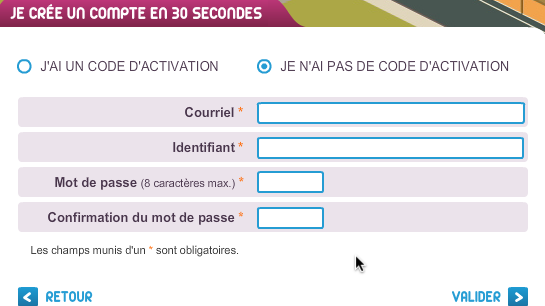 Compléter les cases en vous donnant un identifiant, et un mot de passe. Les noter sur cette fiche pour les retenir.ValiderVous arrivez sur la visite guidée vous expliquant le fonctionnement du jeu, prenez bien le temps de tout regarder.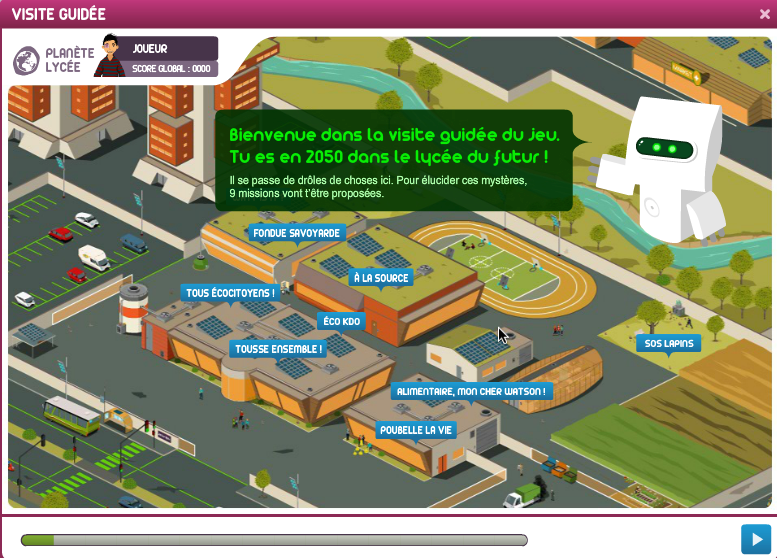 Lorsque vous arrivez à la fin du didacticiel, vous arrivez sur la page suivante :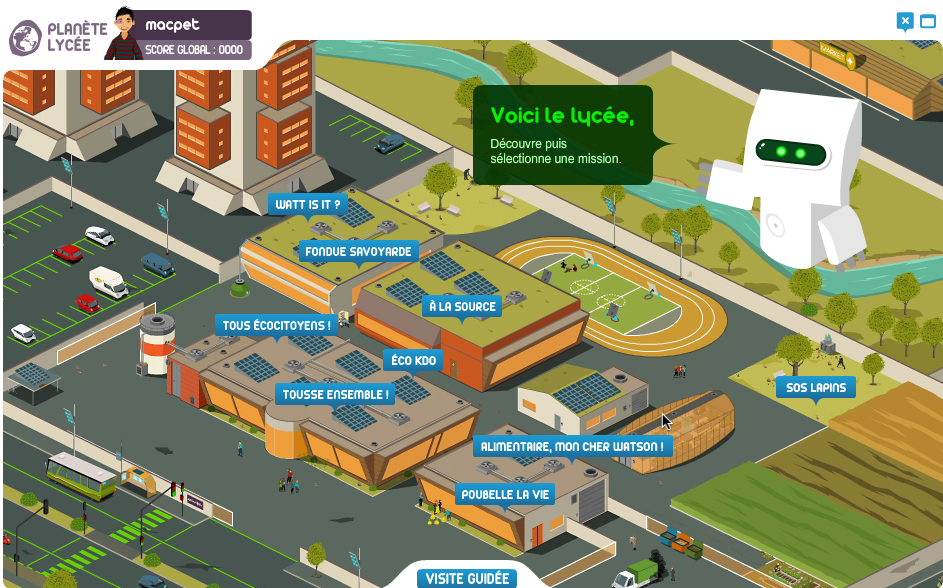 Sélectionner la mission Fondue Savoyarde et débuter la mission.Tout au long de la mission, n’oubliez pas de répondre à la fiche d’activité correspondante.